PANDEMİ SÜRECİNDE İTSO OLARAK AKTARDIĞIMIZ SORUNLARIN ÇÖZÜMÜNE İLİŞKİN DURUM ANALİZİKoronavirüs pandemisinin ülkemizde görülmeye başlandığı mart ayından bu yana, sağlık konusunda yaşadığımız sorunlara ek olarak sosyal ve ekonomik olarak da zor günlerden geçmekteyiz.Özellikle salgının tetiklediği sorunlar ve çözüm önerilerine ilişkin meclis üyeleriyle, oda üyeleriyle ve iş dünyasının temsilcileriyle görüşmeler yapılmıştır. 2020 yılının mart-eylül döneminde, yaklaşık 6 aylık sürenin sonunda İTSO olarak dile getirdiğimiz taleplerimiz ve bu taleplere ilişkin son durum aşağıda ifade edilmektedir.TALEP 1: FİNANSMANA KOLAY ERİŞİMÜyelerimizin ilettiği en önemli talep finansmana erişim konusunda yaşanan sıkıntılar olmaktaydı. Bu konuda kamu bankalarına olan kredi borçları ötelendi ve kamu bankalarınca uygun faiz oranlı yeni kredi destek paketleri açıklandı. Ayrıca TOBB Nefes Kredisi de hayata geçirildi.COVID-19 salgınıyla ilgili tedbirlerden etkilendiği için nakit akışı bozulan firmaların kamu bankalarına olan kredi anapara ve faiz ödemeleri 3 ay ötelendi.“İşe Devam Kredi Desteği” Kamu bankaları tarafından 6 ay anapara ve faiz ödemesiz, 36 ay vadeli ve %7,5 faiz+%1,5 komisyonlu olarak verildi.İşe Devam Desteği Küçük İşletme Can Suyu Kredisi Verildi.Çek ödemeleri için Kredi Garanti Fonu destekli 3 ay anapara ve faiz ödemesiz “Çek Ödeme Destek Kredisi” %9,5 faiz + % 1 komisyonlu olarak verildi.100.000 TL’ye kadar %7,5 faiz oranlı TOBB Nefes Kredisi verildi. İş dünyasının her bir bileşenine eşit oranda kredi desteği sağlanması talebimiz karşılık bulmadı. Uygun faiz oranlı bu kredilerin, bankalar tarafından kredibilitesi yüksek ve bankanın kendi müşterilerine verildiği ifade edildiyse de, bankalar kredi verecekleri firmaları kendi kriterlerine göre seçti.TALEP 2: VERGİ BORÇLARININ ÖTELENMESİKoronavirüs salgını etkisiyle nisan, mayıs ve haziran aylarında vadesi gelmiş borçlarını ödeyemeyen firmaların kredi siciline mücbir sebep notu düşülerek, mücbir sebep kapsamına girenlerin Muhtasar, KDV ve SGK primlerinin nisan, mayıs, haziran ayı ödemeleri 6’şar ay ertelendi. (Mücbir Sebep kapsamından yararlanacak sektörler ve iş kolları; Perakende Ticaret ve AVM’ler, Demir-Çelik ve Metal Sanayi, Otomotiv, Sinema-Tiyatro, Lojistik-Ulaşım, Konaklama, Yiyecek ve İçecek Hizmetleri, Tekstil-Konfeksiyon, Etkinlik ve Organizasyon, Sağlık Hizmetleri, Mobilya İmalatı, Madencilik-Taş Ocakçılığı, İnşaat, Endüstriyel Mutfak Ekipmanları, Araç Kiralama, Basılı Yayın ve Matbaacılık, Halkla İlişkiler, Çiftçi, Terzi, Manav, Avukat, Mali Müşavir, Mimar, Mühendis, Eczacı, Doktor, Mimar, Dişçi ve benzeri ticari, zirai kazanç sahibi, serbest meslek erbabı ve tüm gelir vergisi mükellefleri)Ancak üyelerimiz tarafından mücbir sebep kapsamının genişletilerek tüm sektörler için uygulanması talebi karşılıksız kaldı.TALEP 3. İSTİHDAMIN KORUNMASI	İstihdamın korunması amacıyla işten çıkarma yasaklandı. Ayrıca İŞKUR tarafından verilen Kısa Çalışma Ödeneğinin şartları iyileştirildi ve başvuru süreci kolaylaştırıldı.Kısa Çalışma Ödeneğinden yararlanmak için son 120 gün hizmet akdine tabi olma şartı 60 güne indirildi ve son 3 yıl içinde yatırılmış olması gereken SGK primi şartı 600 günden 450 güne düşürüldü.Kısa Çalışma Ödeneği başvurusu için istenen belge sayısı 10’dan 2’ye düşürüldü. Turizm sektöründe, iş sözleşmeleri askıda olan çalışanlardan nisan ayında sigortalı girişi yapılan işçiler “kısa çalışma ödeneği” kapsamına alındı.Kısa çalışma kapsamında bulunan işyerlerinde çalışmasını sürdüren çalışanlar için, asgari ücret desteği ödenmeye devam etti.TALEP 4. SİCİL AFFIPandemi sürecinde daha da çok ihtiyaç duyulan, sicil affıyla ilgili yeni bir düzenleme talebimizi karşılık bulmadı, bu konuda herhangi bir somut adım atılmadı.TALEP 5: KOOPERATİF ORGANLARININ YETKİ SÜRESİNİN UZATILMASIBu hususta, 16.04.2020 tarih ve 7244 sayılı torba yasa çıkarıldı. Torba yasanın ikinci maddesindeki; ‘‘24/4/1969 tarihli ve 1163 sayılı Kooperatifler Kanunu kapsamındaki genel kurul toplantıları 31/7/2020 tarihine kadar ertelenir. Bu süre, ilgili Bakan tarafından 3 aya kadar uzatılabilir. Ertelenen genel kurul toplantıları, ertelemenin sona erdiği tarihten itibaren üç ay içinde yapılır. Mevcut organların görev, yetki ve sorumlulukları erteleme süresi sonrasında yapılacak ilk genel kurula kadar devam eder.’’ hükmü gereği kooperatiflerin organlarının görev süresi 31.07.2020 tarihine kadar uzatıldı.TALEP 6: DİJİTALLEŞMEYE DESTEKDijitalleşmeye olan ihtiyacın her geçen gün arttığı günümüzde, elektronik ticaret ile ilgili eğitimler verilmekte, TOBB tarafından Trendyol ile KOBİ destek programı hayata geçirilmektedir. Ayrıca MEDOS programı ile ihracat belgelerinin onayının elektronik ortamda yapılması sağlanmış, oda sicil ve ticaret sicili belgelerinin e-belge olarak elektronik ortamda verilebilmesi için gerekli altyapı çalışmaları tamamlanmıştır. Odalarımızın dijitalleşmesi için gerekli adımlar atılmaya devam ediyor. Altyapı çalışmaları süren Elektronik Belge Yönetim Sistemi tüm odalarda uygulanmaya başlayacak.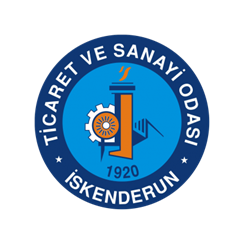 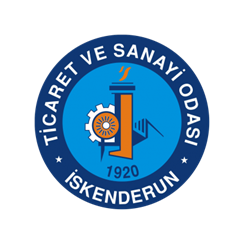 